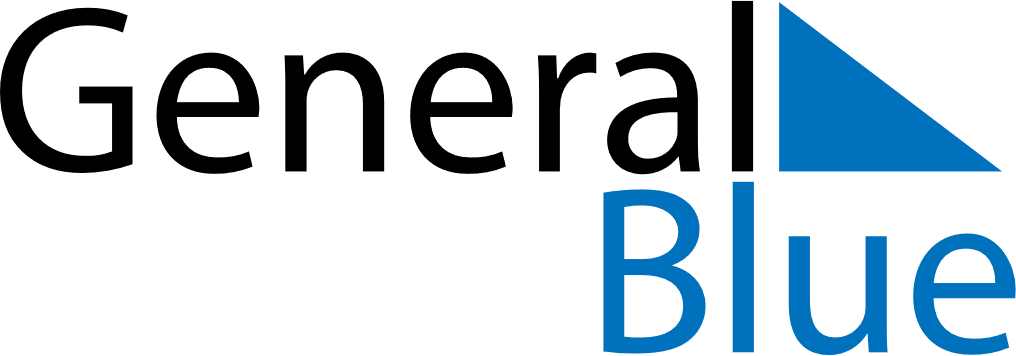 January 2023January 2023January 2023January 2023UkraineUkraineUkraineSundayMondayTuesdayWednesdayThursdayFridayFridaySaturday12345667New YearNew YearNew Year (substitute day)Orthodox Christmas89101112131314Orthodox Christmas (substitute day)15161718192020212223242526272728293031